Dėmesio! 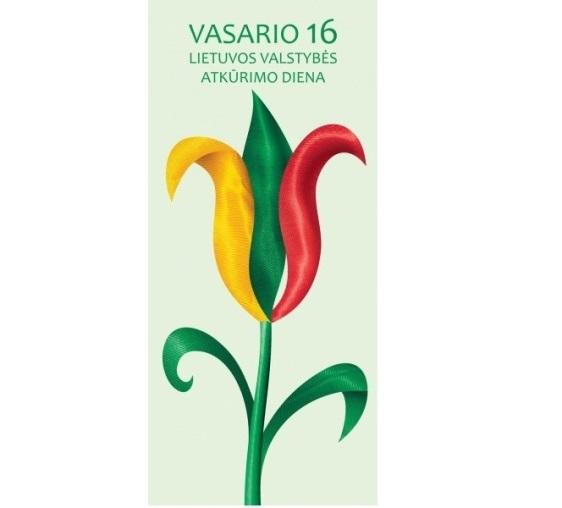 Š. m. vasario 11 d. (penktadienį) Lazdijų r. Šeštokų mokykloje vyks netradicinio ugdymo dienaKALBŲ IR SOCIALINIŲ MOKSLŲ IR VALSTYBĖS ATKŪRIMO DIENOS PAMINĖJIMASUžsiėmimai mokiniams ir mokytojams suplanuoti pagal tokią darbotvarkę:Klasė 1 pamoka(8.00-8.45 val.)2 pamoka(8.55-9.40 val.)3 pamoka(9.50-10.35 val.)4 pamoka(10.55-11.40 val.)5 pamoka(12.00-12.45 val.)6 pamoka(12.55-13.40)Ikimokyklinio ugdymo grupėKūrybinės dirbtuvės “Vėliavėlių gamyba” (mokyt. L. Šimeliauskienė)Kūrybinės dirbtuvės “Vėliavėlių gamyba” (mokyt. L. Šimeliauskienė)Priešmokyklinio ugdymo grupėKūrybinės dirbtuvės “Vėliavėlių gamyba” (mokyt. A. Baranauskienė)Kūrybinės dirbtuvės “Vėliavėlių gamyba” (mokyt. A. Baranauskienė)1 klasė Pokalbis ir veikla naudojant IKT  ,,Mūsų valstybės simboliai’’ (mokyt. Ž. Stankevičienė)Meninė veikla ,,Aš myliu Lietuvą!’’ (mokyt. Ž. Stankevičienė),,Eilės Lietuvai’’ (Pasirinkto eilėraščio, ištraukos dailyraščio iliustravimas). (mokyt. Ž. Stankevičienė),,Eilės Lietuvai’’ (Pasirinkto eilėraščio, ištraukos dailyraščio iliustravimas). (mokyt. Ž. Stankevičienė)Šventinio koncerto peržiūra (mokyt. Ž. Stankevičienė)2 klasėDėlionės ir kryžiažodžiai „Lietuva- mana šalis“ (mokyt. L. Kunigonienė)Dailyraštis (mokyt. L. Kunigonienė)Šventinės emblemos gamyba (mokyt. L. Kunigonienė)Mokinių kūryba ,,Ketureilis Lietuvai.'' (mokyt. L. Kunigonienė)Šventinio koncerto peržiūra (mokyt. L. Kunigonienė) 3 klasėDailyraščio konkursas (mokyt. G. Dvilinskienė)Viktorina, skirta Vasario 16-ajai (mokyt. G. Dvilinskienė)Tautinių juostų „audimas“ (mokyt. G. Dvilinskienė)„Aš gyvenu Lietuvoje“ plakato kūrimas (mokyt. G. Dvilinskienė)Šventinio koncerto peržiūra (mokyt. G. Dvilinskienė)4 klasė,,Kas garsina Lietuvą?” Žodinės ir meninės raiškos kūrybinės dirbtuvės ,,Ieškau, skaitau, kuriu!“ (mokyt. I. Bernatonienė) ,,Kas garsina Lietuvą?” Žodinės ir meninės raiškos kūrybinės dirbtuvės ,,Ieškau, skaitau, kuriu!“ (mokyt. I. Bernatonienė) ,,Kodėl aš myliu Lietuvą?” Žodinės ir meninės raiškos kūrybinės dirbtuvės ,,Ieškau, skaitau, kuriu!“ (mokyt. I. Bernatonienė) ,,Kodėl aš myliu Lietuvą?” Žodinės ir meninės raiškos kūrybinės dirbtuvės ,,Ieškau, skaitau, kuriu!“ (mokyt. I. Bernatonienė) Šventinio koncerto peržiūra (mokyt. I. Bernatonienė) 5 klasėJudrieji žaidimai (mokyt. V. Jasevičius)Dailyraštis (mokyt. A. Rutkauskienė),,Įdomioji Lietuvos istorija - Mindaugo Karalystė - Krikščioniška Lietuvos valstybė 1253-1263" (mokyt. B. Jurkonienė) - skaitykla“Lietuviško tautinio rašto kūrimas” (dailės mokytoja I. Kūlokienė)- 22 kab.Šventinio koncerto peržiūra (klasės auklėtoja J. Vaičeskienė)- 22 kab.6 klasėDailyraštis (biliotekininkė A. Vaišnienė)Netradicinė anglų k. pamoka ,,Exploring Lithuania’’. (mokyt. S. Ažukienė) “Knyga Lietuvai” (bibliotekininkė A. Vaišnienė)Viktorina ,,Ar žinai? (mokyt. B. Jurkonienė)Integruota muzikos ir lietuvių kalbos ir literatūros pamoka "Vienybės džiaugsmas ir menų sintezė. V. Kudirka" (mokyt. A. Paciukonienė ir A. Valasevičienė)Šventinio koncerto peržiūra (klasės auklėtoja I. Kūlokienė)7 klasė“Prisijaukinkime eilėraštį” (mokyt. A. Rutkauskienė)Kulinarinis paveldas (mokyt. A. Valasevičienė)Judrieji žaidimai (mokyt. V. Jasevičius)Protmūšis “Istorijos labirintai” (mokyt. R. Janulevičius)Dailyraštis (mokyt. A. Rutkauskienė)Šventinio koncerto peržiūra (klasės auklėtoja A. Valasevičienė)8 klasėProtmūšis “Istorijos labirintai” (mokyt. R. Janulevičius)Judrieji žaidimai (mokyt. V. Jasevičius)“Tautinis raštas IT įrankiais” (A. Kancevičienė)Integruota lietuvių, anglų k. pamoka ,, Skelbiame aukcioną: reikalingi žodžiai!”(mokyt. A. Paciukonienė ir S. Ažukienė)Filmo “Knygnešys” peržiūra ir aptarimas, (bibliotekininkė A. Vaišnienė)https://www.youtube.com/watch?v=0kKSRs81Vu8Šventinio koncerto peržiūra (klasės auklėtoja S. Ažukienė)9 klasėViktorina “Pasikartok Lietuvos istoriją” (S. Karauskaitė ir mokyt. A. Kancevičienė)Filmo “Knygnešys” peržiūra ir aptarimas (bibliotekininkė A. Vaišnienė)https://www.youtube.com/watch?v=0kKSRs81Vu8Filmo, rež. Karolio Kaupinio ,,Nova Lithuania" peržiūra ir aptarimas (mokyt. A. Rutkauskienė)Filmo, rež. Karolio Kaupinio ,,Nova Lithuania" peržiūra ir aptarimas (mokyt. A. Rutkauskienė)Anglų k. pamoka ,,Skelbiame aukcioną: reikalingi žodžiai!” (mokyt. S. Ažukienė)Šventinio koncerto peržiūra (klasės auklėtoja A. Vaišnienė) 10 klasėAnglų k. pamoka ,,Skelbiame aukcioną: reikalingi žodžiai!” (mokyt. S. Ažukienė)Filmo ,,Emilija iš Laisvės alėjos“-peržiūra ir aptarimas (mokyt. R. Janulevičius)Filmo ,,Emilija iš Laisvės alėjos“-peržiūra ir aptarimas (mokyt. R. Janulevičius)Filmo “Knygnešys” peržiūra ir aptarimas (bibliotekininkė A. Vaišnienė)https://www.youtube.com/watch?v=0kKSRs81Vu8Viktorina “Pasikartok Lietuvos istoriją” (S. Karauskaitė ir mokyt. A. Kancevičienė)Šventinio koncerto peržiūra (klasės auklėtoja A. Kancevičienė)3g klasėViktorina “Pasikartok Lietuvos istoriją” (S. Karauskaitė ir mokyt. A. Kancevičienė)Viktorina ,,Ar žinai?“ (mokyt. B. Jurkonienė),,Lithuania- worth visiting country!” Skaimeninių skrajučių apie Lietuvą gamyba. (mokyt S. Ažukienė) Filmo ,,Emilija iš Laisvės alėjos“-peržiūra ir aptarimas (mokyt. B. Jurkonienė)Filmo ,,Emilija iš Laisvės alėjos“-peržiūra ir aptarimas (mokyt. B. Jurkonienė)Šventinio koncerto peržiūra (klasės auklėtoja B. Jurkonienė)4g klasė Viktorina ,,Ar žinai?“ (mokyt. B. Jurkonienė)Viktorina “Pasikartok Lietuvos istoriją” (S. Karauskaitė ir mokyt. A. Kancevičienė)Kūrybinės dirbtuvės „Fotonovelės „Jo didenybė žodis? (A. Paciukonienė)Filmo ,,Emilija iš Laisvės alėjos“-peržiūra ir aptarimas (mokyt. R. Janulevičius)Filmo ,,Emilija iš Laisvės alėjos“-peržiūra ir aptarimas (mokyt. R. Janulevičius)Šventinio koncerto peržiūra (klasės auklėtoja A. Paciukonienė)